I Never Asked To Be Your Mountain 
Tuning: half step down: Eb Ab Db Gb Bb Eb 
Intro E  D/E   E   D/E  A  D   A  D  E   D/E 
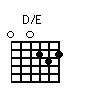 E                                     D/E 
O I never asked to be your mountain I never asked to fly 
    E                                     D/E 
Remember when you came to me and told me of his lies 
    E                               D/E 
You didn't understand my love you don't know why I try 
         E                                 D/E 
And the rain was falling on that day and damn the reason why The Flying Pisces sails for time and tells me of my child 
Wrapped in bitter tales and heartache he begs for just a smile 
O he never asked to be her mountain he never asked to fly 
And through his eye he comes his love and tells her not to cry    
She says, "Your scoundrel father flies with a dancer called a queen 
And with her stolen cards he plays and laughs, but never wins" 
O the child dreams to be his hands in the counting of the rain 
But only barren breasts he feels for her milk will never drain 

A7
As I die I can't remember where I saw the rain: 
Could it be that her laughter drove me down again? 
Charming dancer will you stop,stop and talk to me? 
Is there someone else you feel in your dreams? you will, you see: 
In midnight gazes I've found you far from me: 
If you lead me on please leave me down 
O Flying Flying Fish please flutter by my door: 
Yes you can drink my lies if first you read my eyes: 
Each one is titled "I'm drowning back to you": 
I can't swim your waters and you can't walk my lands: 
I'm sailing all my sins and I'm climbing all my fears 
                   E
And soon now I'll fly 
    E                                  D/E 
O I never asked to be your mountain I never asked to fly 
    E                            D/E 
Remember when you came to me and told me of his lies 
    E                                     D/E 
You didn't understand my love you don't know why I try 
        E                                 D/E 
And the rain was falling on that day and that's the reason why 
    E                                     D/E 
Sweet lover, will you come back and love me for a while? 
    E                      D/E 
Please take my hand leave all your fears behind 
    E                            D/E 
I've been gone too long now I'm home to stay 
    E                  D/E 
Please don't leave me again this way 
    E             D/E 
Please come home